Дидактическая игра «Четвёртый лишний»Цель: расширение представлений  детей о каргапольской игрушке. Задачи: упражнять в различении народных  игрушек, опираясь на особенность росписи, элементов лепки игрушки. Расширять представления детей о видах каргапольской игрушки: сказочные образы, крестьяне и крестьянки, животные.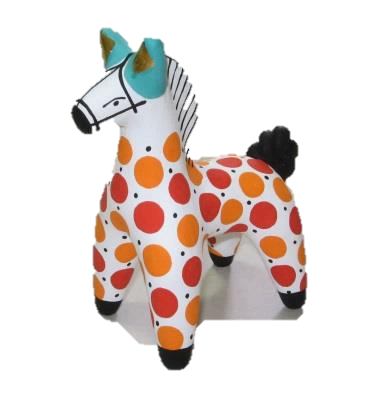 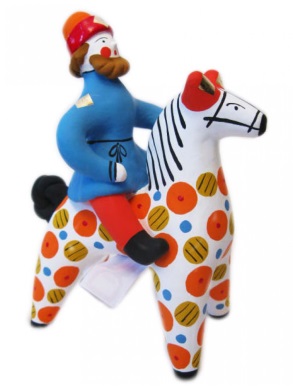 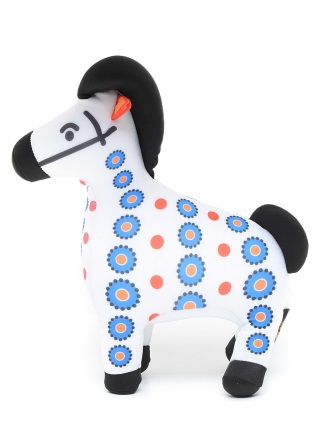 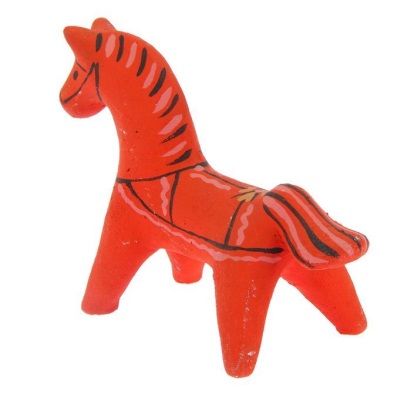 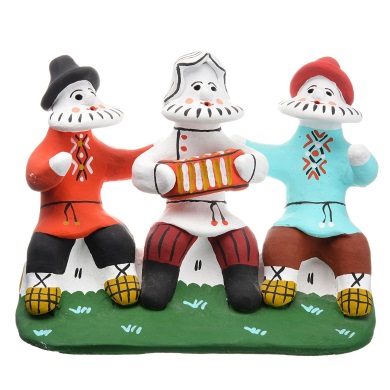 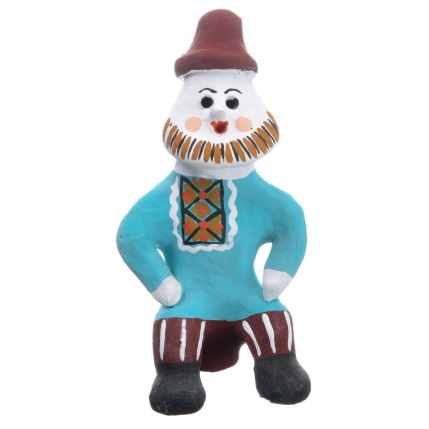 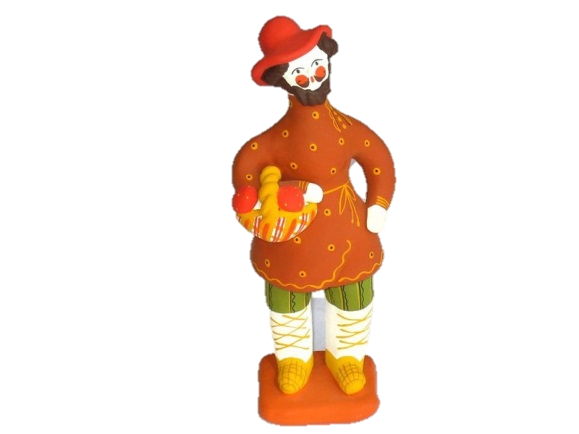 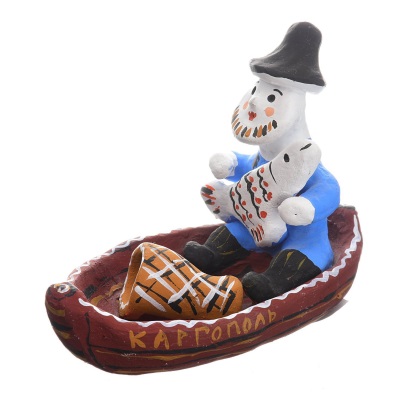 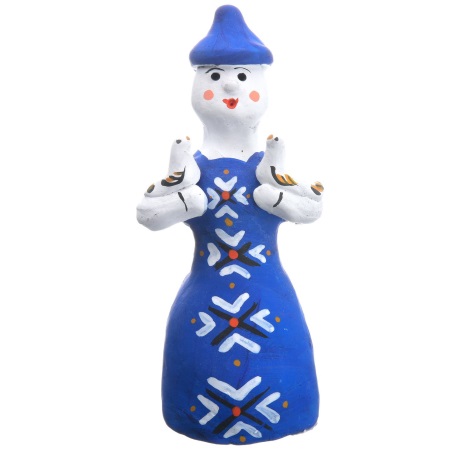 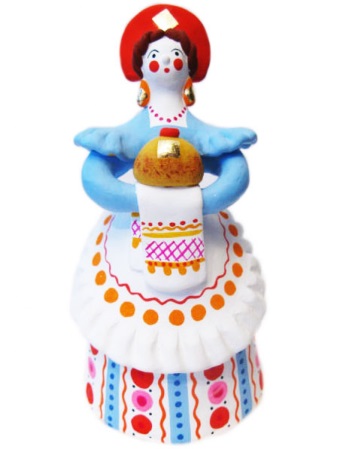 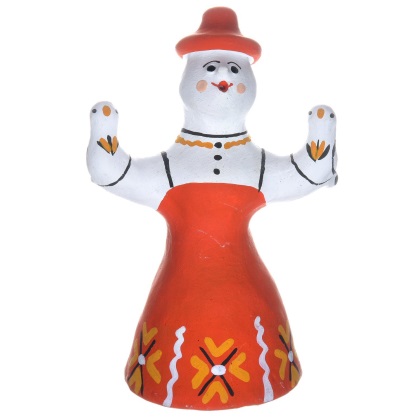 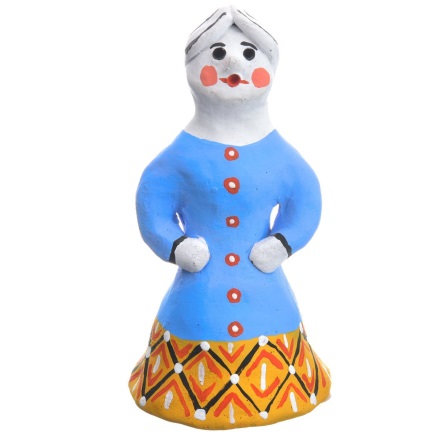 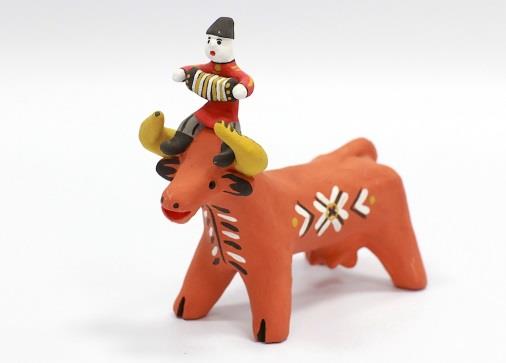 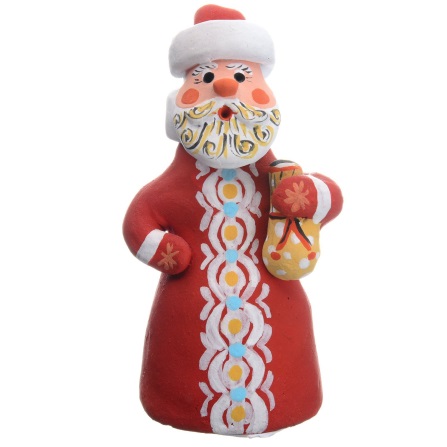 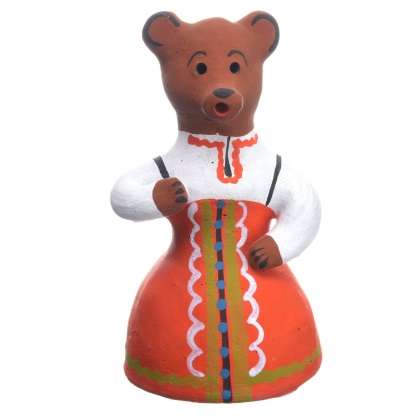 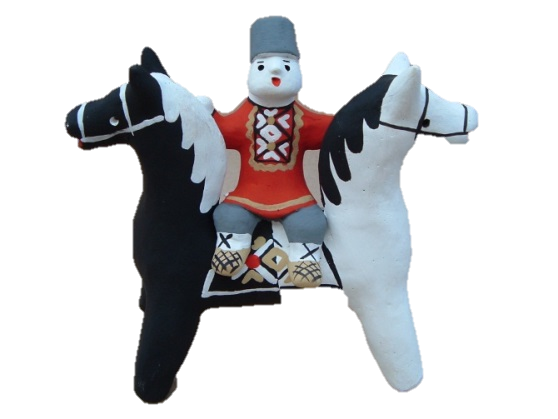 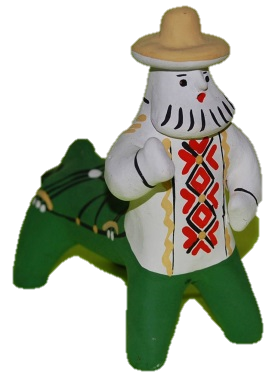 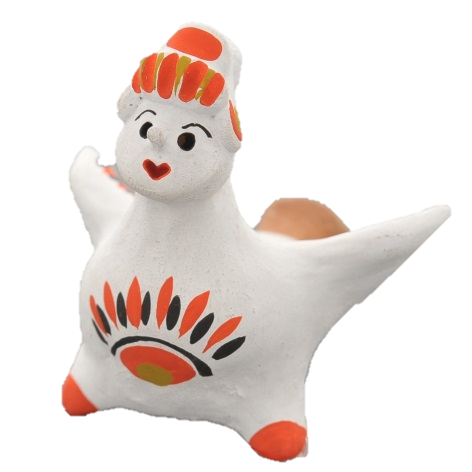 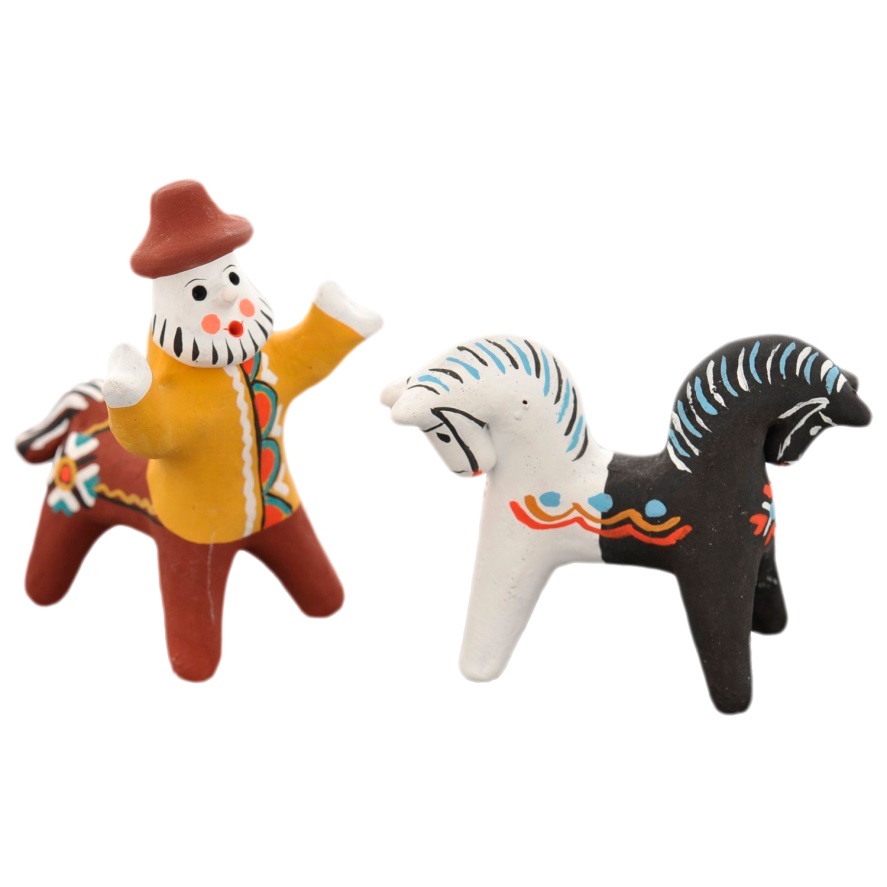 